 Наш профсоюз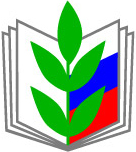 Годовая циклограмма работыпервичной профсоюзной организации ГБС(К)ОУ № 91 III – IV видана 2014/2015 учебный годАВГУСТ Подготовка школы к новому 2014/2015 учебному годуДелопроизводство в профсоюзной организацииСЕНТЯБРЬРаспределить обязанности членов комитета первичной профсоюзной организации школыСоставить план работы на 2014/2015 учебный годПровести сверку учета членов ПрофсоюзаУтвердить локальные акты:Правила внутреннего трудового распорядкаО распределении учебной нагрузкиОформить профсоюзный уголокСоставить перечень юбилейных, праздничных и знаменательных дат для членов ПрофсоюзаУтвердить тарификацию педагогических работниковОКТЯБРЬПодготовить торжественное собрание, посвященное Дню учителя. Отметить юбиляров, награжденных грамотами, учителей-стажеровПроверить инструкции по охране труда и технике безопасности, наличие подписей работающихПроанализировать распределение учебной нагрузкиОрганизовать работу с молодыми специалистамиНОЯБРЬПровести заседание профкома «О результатах проверки ведения личных дел и трудовых книжек работающих»Проверить правильность оформления финансовых документовПроанализировать результативность проводимой работы по мотивации профсоюзного членстваДЕКАБРЬОтчет о приня\нии коллективного договораПодготовка к новогодней елке для детей членов ПрофсоюзаПодготовка новогоднего праздника для работников образовательного учрежденияПроконтролировать исполнение профсоюзной сметы на культурно-массовую работуЯНВАРЬПровести профсоюзное собрание «О работе профкома и администрации по соблюдению Трудового кодекса РФ»Проверить выполнение принятых решений на профсоюзных собраниях и заседаниях профкомаНа заседании комиссии по социальной защите профкома рассмотреть вопрос «О совместной работе профсоюзного комитета и администрации по реализации ст. 55 РФ «Об образовании»Совместно с комиссией по социальному страхованию рассмотреть вопрос о расходовании денежных средств на оплату пособий, больничных листов, лечение, отдыхОформить заявку на санитарно-курортное лечениеФЕВРАЛЬ     1. Подготовить совместно с администрацией отчёт о ходе выполнения              соглашения по охране труда и технике безопасности.     2. Провести анализ работы с заявлениями и обращениями членов Профсоюза.3. Подготовить и провести вечер, посвящённый Дню защитников Отечества.4. Начать подготовку к мероприятиям, посвященным Международному женскому Дню 8 Марта.МАРТПровести заседание профсоюзного комитета «О рациональном использовании рабочего времени, соблюдения режима отдыха»Поздравить ветеранов педагогического труда с 8 Марта и пригласить на традиционное городское торжественное собраниеРассмотреть вопрос о ходе выполнения локального акта «О надбавках и доплатах компенсационного и стимулирующего характераАПРЕЛЬОтчет комиссии по охране трудаПроверить и обследовать техническое состояние здания, кабинетов, оборудования на соответствие нормам и правилам охраны трудаМАЙСовместно с администрацией рассмотреть отчет о выполнении коллективного договораПодготовить предложения и поощрения членов ПрофсоюзаПроанализировать совместную работу с администрацией по созданию условий для повышения педагогического мастерстваУточнить график отпусковПродолжить ознакомление работников с нормативными документами по правовым вопросамИЮНЬПланирование профсоюзных собраний на следующий годПроверить состояние охраны труда и техники безопасности в пришкольном лагереОсуществить контроль за своевременной выплатой отпускных работникам образовательного учрежденияПроверить правильность оформления профсоюзных билетов, учетных карточек, отметок об уплате профсоюзных взносовОформить документы в региональном Фонде социального страхования на получение путевок в ДОЛ детям работников ОУ